OverviewTo increase breastfeeding support for rural Montana communities, the Montana Nutrition & Physical Activity Program, in partnership with the Montana Hospital Association, is providing scholarships of $825 for CAH staff to complete the online Certified Lactation Counselor Training (CLC) by June 1st, 2021.  This 40-hour online course includes practical skills, theoretical foundations and competency verification. Application Deadline Feb. 5th, 2021Applicant Information This CLC scholarship helps cover registration, exam & textbook ($825) for a Montana Critical Access Hospital L&D direct care staff to attend the Certified Lactation Counselor Training Hamilton, MT May 4th-8th, 2020. More CLC Training Information found Here.Requirements:Montana resident;Employed in direct labor & delivery care at a Montana Critical Access Hospital;Must complete the online training and examination by June 1st, 2021;Attending training will support applicant’s facility lactation program;Selected applicants will be required to register and pay for CLC – scholarship award will be sent to your facility or directly to applicant. Please Respond Please describe your current role at your facility & how completion of the online Certified Lactation Counselor Training will: 1) Support lactation work at your hospital & community & 2) support your professional goals in lactation support. Scoring is based on a thorough response to the above questions. Please return application to TMiller6@mt.gov by Friday,  February  5th, 2021.2021 Critical Access HospitalCertified Lactation Counselor (CLC)Scholarship Application 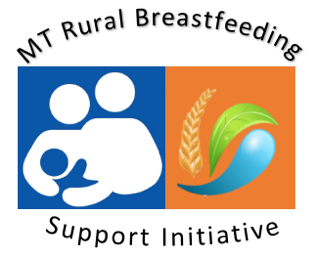 Name: Street Address:(City & Postal Code)Telephone: EMAIL:Critical Access Hospital Employer:Supervisor Contact(to verify employment).